中国生理学会第一届生理学知识大赛暨国际生理学知识竞赛第五届中国地区赛第一轮通知尊敬的生理学同道：    您好！中国生理学会第一届生理学知识大赛暨国际生理学知识竞赛第五届中国地区赛将于2019年5月10-11日在江苏省徐州市徐州医科大学举行。本次比赛的方式与国际生理学知识竞赛的基本相同。国际生理学竞赛（Inter-medical school physiology quiz, IMSPQ）是针对医学生的一项国际赛事。2018年，来自20多个国家和地区的100余所医学院校参加了比赛。随着此项赛事的影响逐年增加，越来越多的中国大陆地区高校参加了竞赛，获得优异的成绩。徐州医科大学从2015年起开始举办“国际生理学竞赛中国地区赛”，每年一届，已成功举办4届，30余所高校参与了比赛和交流。本次比赛由中国生理学会、江苏生理学会、徐州医科大学和国际生理学竞赛组委会联合举办。此项赛事致力于为生理学教师和医学生搭建一个交流平台，一方面使参赛的老师和学生相互交流教学和学习经验，讨论生理学疑难问题，另一方面通过比赛和交流，促进中国地区医学院校对国际生理学竞赛的了解和参与，锻炼学生，为参加IMSPQ积累参赛经验。请在2019年3月31日之前回复您是否参赛。诚邀您在百忙之中组队参加此次比赛！我们非常期待您的到来！一、比赛形式比赛语言采用英文。题目由国际生理学知识竞赛发起人、马来亚大学Hwee Ming Cheng 教授与多所高校生理学教师共同拟定。每个团队出3-5名队员，以团队计算总成绩。一所学校可以有多支代表队参赛，但每所学校只能有一支代表队进入决赛。二、比赛规则 比赛共进行 4 轮。主持人口头提问，每个问题读两遍。选手手写作答（第一轮）或口头作答（第二、三、四轮）。1. 第一轮：手写作答。抽签后分组，每组 4-5 队。每一回合每队派出一名参赛选手上台，共同回答4个问题，并在 20 秒内将答案写在答题板上，回答正确得 1 分，回答错误不扣分。共进行 5 个回合，如代表队不足 5 人，则参赛选手可重复一次上台作答，每支代表队累积回答 20 个问题。计算总积分，共16支代表队参加第二轮比赛。2. 第二轮、第三轮、第四轮：口头作答。每队的每个参赛选手依次独立回答一个问题，提问后有15秒钟的准备时间，如果15秒钟内不能作答，则其他队选手可抢答。每位选手独立回答正确得3分，答错不扣分。如果本队不能答出，其他队伍可以由该队主答队员抢答。答对得2分，答错扣1分。共进行5个回合，如代表队不足5人，则参赛选手可重复一次上台作答。第二轮分4组，每组取第一名，再取余队中成绩最好的2名，共6队参加第三轮比赛。（一所学校只能有一队进入第三轮，若有两队来自同一学校，则其它学校依成绩递进）。第三轮分2组，每组取第一名，再取余队中成绩最好的1名，共3队参加第四轮比赛。3支代表队参加第四轮比赛，决出第一、二、三名。3. 加试：若出现平分，则进行加试，由每队选出1 名队员抢答 1 题，答对即可晋级，答错即对方代表队晋级，加试成绩不计入本队排名成绩。4. 争议判决：每个学校派一名老师组成评委组，如有争议，由评委组做出判决。三、比赛日程（初定，根据参赛队的多少，会稍有改动）：1. 报到时间：2019年5月10日8:30–20:00，19日上午8:00-9:00，会议组织人员将在徐州医科大学，迎候各位代表，办理报到手续。2. 比赛时间：2019年5月11日（周六）。8:00-12:00，初赛，口试；12:00-13:30，午饭，午休；13:30-15:30，决赛，口试；15:30-16:00，颁奖；16:00-17:00，参赛带队教师交流。四、费用会务费：参赛学生和老师，800元/人，用于会务、邀请专家及餐费等。提供教师和学生一顿中餐、两顿晚餐。会务费可会前汇入中国生理学会账号或现场刷卡均可，请注意不要从ATM机汇款，因此种汇款方式，学会收不到进账单。开户名称：中国生理学会开户银行：中国工商银行北京东四支行开户账号：0200004109014480653五、会议住宿及交通1. 会议住宿：自行安排住宿，费用自理。1）快捷酒店：推荐万达广场附近的快捷酒店如家酒店，徐州民祥园路福苑家园16号，位于万达广场西侧往北400米开明市场向南200米，电话：0516-87875678汉庭酒店，徐州云龙区民祥园路民祥大厦6-10层（万达广场对面）电话： 0516-83717778，标间：约150元/天，距徐州医科大学步行约15分钟，或乘坐公交车608路 2）五星级酒店：博顿君廷大酒店，徐州市经济技术开发区龙湖西路16号（金龙湖公园旁）电话：0516-81918888，距徐州医科大学车程约10分钟。2. 会议交通徐州医科大学位于徐州市东区，交通较为便利。各位参会代表在抵达/离开徐州时，一般情况下，请自行解决交通问题。徐州医科大学距机场45公里，距火车站5.6公里，距高铁站6公里。 1） 从机场到徐州医科大学主校区，打的约50分钟，打的费约100元；或乘大巴到中汇国际大厦（矿业大学北门）20元，再打的到徐州医科大学主校区约20元。2） 从徐州站（火车站）到徐州医科大学主校区，打的约15元；或乘10路到徐州医科大学站下，步行即到。 3） 从徐州东站（高铁站）到徐州医科大学主校区，打的约15元；或乘10路到徐州医科大学站下，步行即到。 六、联系方式地址：江苏省徐州市云龙区铜山路209号徐州医科大学生理学教研室 联系人：乔伟丽（手机13852440461，wlqiao@xzhmu.edu.cn）李科学（手机13512561836，anjing87@126.com）邮政编码：221004办公电话：0086-516-83262618传真：0086-516-83262858QQ群：大陆生理竞赛组委会， 284323914微信群：大陆生理竞赛组委会中国生理学会 国际医学生理学知识竞赛中国赛区组委会江苏省生理科学学会徐州医科大学  敬邀2019年1月3日第五届国际生理学大赛大陆地区赛注册表请仔细填写下面的内容：1. 学校的全名（中文和英文）2. 学校的校标3. 请填写参赛学生的姓名4. 请发送参赛教师和学生合影5．请填写参赛教师的信息（所有教师，每位教师单独填写）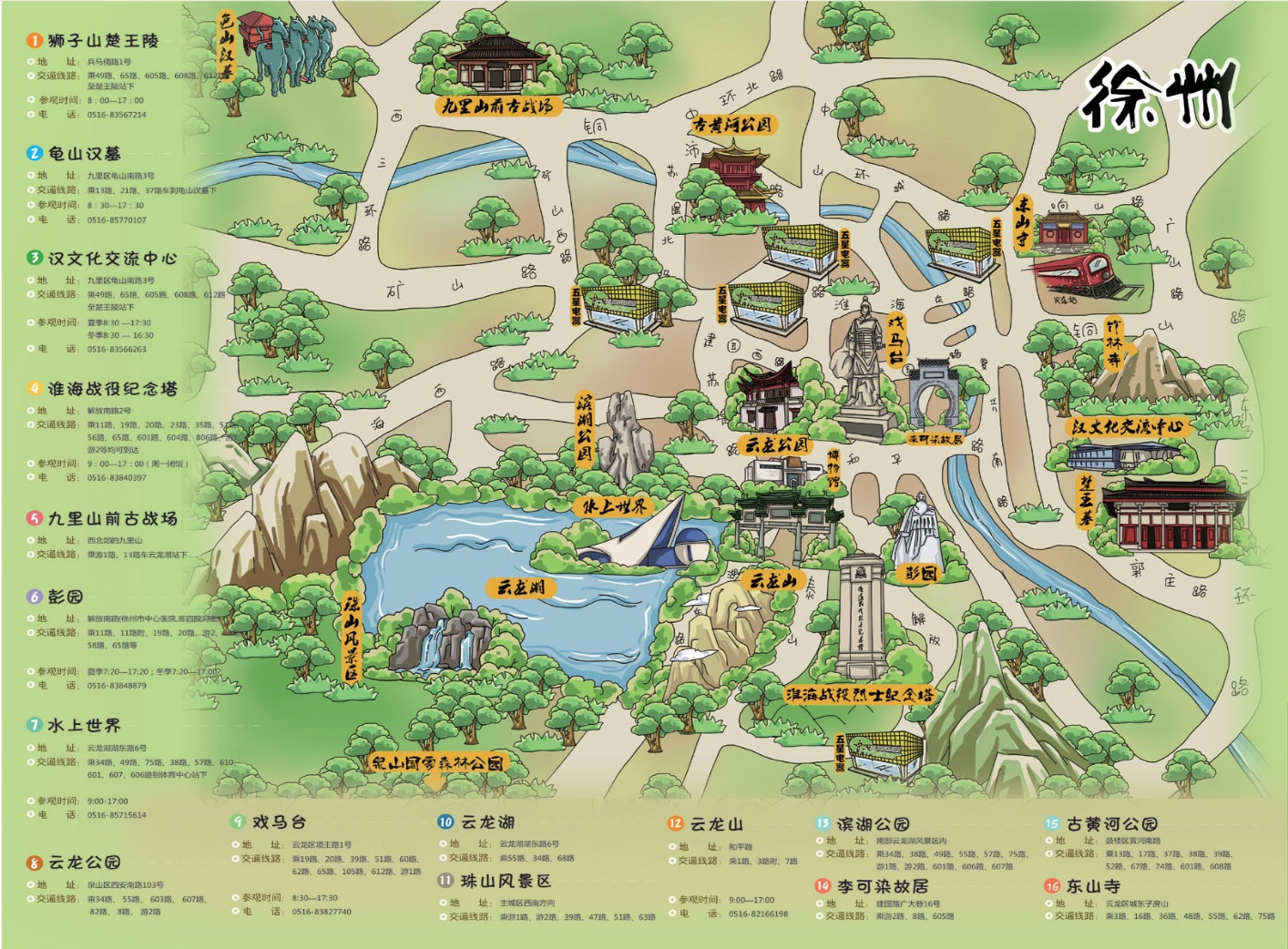 姓 名性别年龄年龄职称和职务单 位院  系详细联系地址邮编办公电话移动电话移动电话电子信箱QQ号QQ号备 注